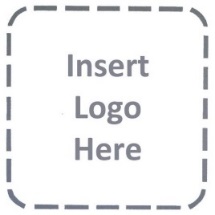 Position DescriptionResponsibilities will include but not be limited to:Ensured cargo is secured properly and compliantPlan routes and meet delivery schedules within WHS standardsDocument and log work/rest periodsServe as a brand advocate and ambassador in every interaction with customers and the publicReport any defects, accidents or violationsFollowed all appropriate traffic lawsKeep truck and associated equipment tidy and in good working orderCurrent Multi-Combination (MC) licenseSafe driving record/historyDangerous goods ticket, SSAN/UHL & MSIC (or willing to obtain)The ability to pass a Pre-Employment Medical and random Drug & Alcohol testingExtensive knowledge of applicable truck driving rules and regulationsReliable & flexible with great working attitudeHigh attention to detail, with a focus on correctly finalising paperworkAdaptability and foresight to handle unexpected situations (traffic, weather conditions etc)Strong knowledge of WHS requirementsTHE ACTION PLAN OR GOALS FOR NEXT REVIEW PERIODTITLE OF POSITION:   Driver (Long Distance Operations)EMPLOYMENT STATUS:    Full-Time       Part-Time (Hours per week:             )        CasualLOCATION:REPORTS TO:MAIN DUTIES/RESPONSIBILITIES:SKILLS & EXPERIENCE:ACKNOWLEDGEMENT BY OCCUPANTEmployee’s signature:                                                                               Date: